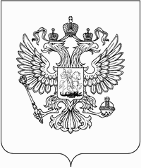 УПРАВЛЕНИЕ ФЕДЕРАЛЬНОЙ АНТИМОНОПОЛЬНОЙ СЛУЖБЫПО КАЛИНИНГРАДСКОЙ ОБЛАСТИПРЕДПИСАНИЕо прекращении нарушения Федерального закона от 26.07.2006 № 135-ФЗ «О защите конкуренции»Комиссия Управления Федеральной антимонопольной службы по Калининградской области по рассмотрению жалоб в порядке, предусмотренном статьёй 18.1 Федерального закона от 26.07.2006 № 135-ФЗ «О защите конкуренции» (далее - Комиссия) в составе:на основании своего решения от 09 декабря 2015 года по делу №  Т-131/2015, принятого Комиссией по итогам рассмотрения жалобы ООО «Балтийские Новости Плюс» на действия организатора торгов - специализированной некоммерческой организации Калининградской области «Фонд капитального ремонта общего имущества в многоквартирных домах» при проведении открытого конкурса на право заключения договора на оказание услуг по печати и доставке платежных документов и прочих документов собственникам помещений многоквартирных домов (далее – Конкурс) в соответствии п. 3.1 ч. 1 ст. 23 Федерального закона от 26.07.2006 № 135-ФЗ «О защите конкуренции» (далее – Закон о защите конкуренции),предписывает:организатору торгов – специализированной некоммерческой организации Калининградской области «Фонд капитального ремонта общего имущества в многоквартирных домах», комиссии по закупкам устранить нарушение ч. 1 ст. 17 Закона о защите конкуренции,  для чего в срок до 18 декабря 2015 года:1. Отменить юридически значимые протоколы, составленные в ходе проведения Конкурса. 2. Аннулировать Конкурс.3. Представить в УФАС России по Калининградской области доказательства исполнения настоящего предписания. Невыполнение в установленный срок предписания влечет наложение административного штрафа на должностных лиц в размере пятидесяти тысяч рублей в соответствии с частью 7 статьи 19.5 Кодекса Российской Федерации об административных правонарушениях. Предписание может быть обжаловано в судебном порядке в течение трех месяцев с момента его вынесения.09 декабря 2015 года№ 196-т/2015г. КалининградВедущего заседание  комиссии: Н.С. Ивановойзаместителя руководителя – начальника отдела контроля органов власти, закупок и рекламы Калининградского УФАС России;Членов комиссии:	А.Г. КиселёвойЮ.К. Быстровойстаршего государственного инспектора отдела контроля органов власти, закупок и рекламы Калининградского УФАС России;старшего государственного инспектора отдела контроля органов власти, закупок и рекламы Калининградского УФАС России,Ведущий заседание комиссии:Н.С. ИвановаЧлены комиссии:  А.Г. КиселёваЮ.К. Быстрова